Last updated 2018-12-19A Morse Code networkYear 7-8 Digital Technologies - Digital Systems strand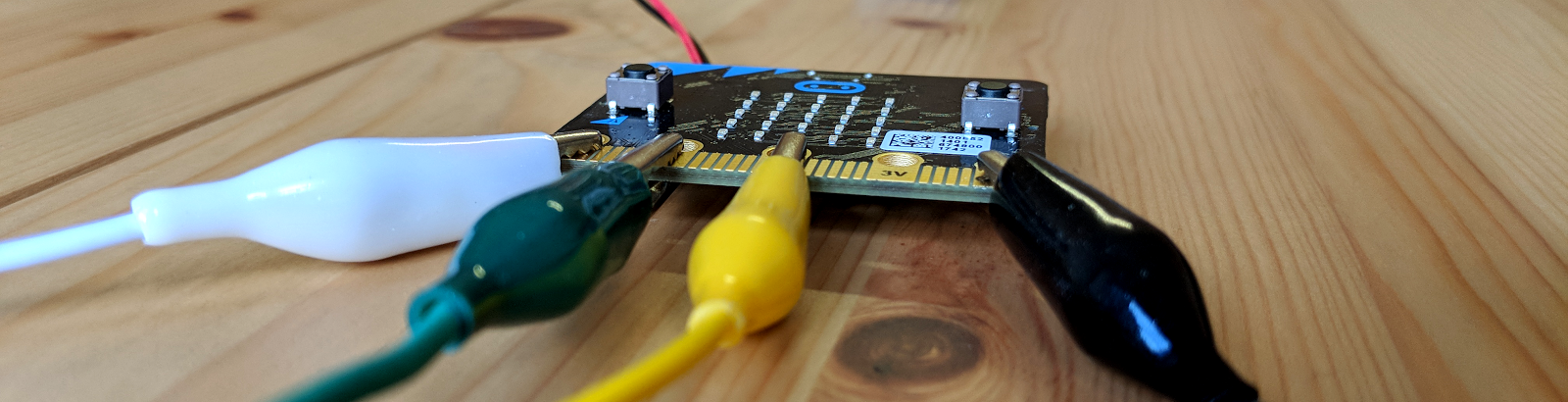 DescriptionThis lesson sequence is a hands-on approach to the Digital Systems strand of the Year 7-8 Victorian Digital Technologies curriculum. (Australian Curriculum: Knowledge and Understanding.)Students will use common, simple classroom electronics (eg. the BBC micro:bit) to simulate a packet switching network, using Morse Code as a metaphor.ContentThrough hands-on experimentation and connected theory, the following concepts are explored:Local Area Network (LAN)Wide Area Network (WAN) and the InternetNetwork topology - bus vs. starHubs, switches and routersPackets and packet switchingInternet Protocol (IP)Transport Control Protocol (TCP)Hacking through packet sniffingEncryptionLengthApproximately 4 x 45 minute lessons. (An extra lesson may be needed if devices are unfamiliar.)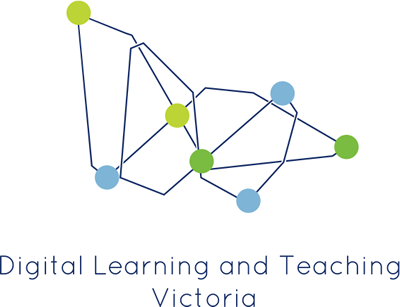 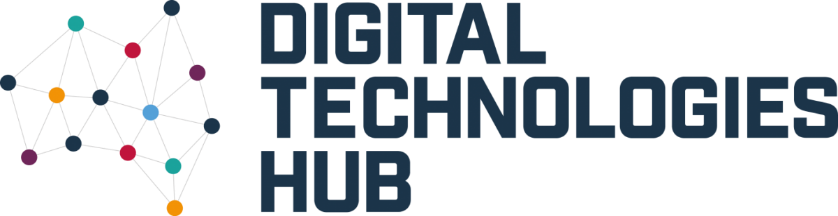 Developed by Digital Learning and Teaching Victoria (DLTV) for Digital Technologies Hub.Curriculum alignmentVictorian CurriculumDigital Technologies  |  Levels 7 and 8  |  Digital SystemsInvestigate how data are transmitted and secured in wired, wireless and mobile networks (VCDTDS035)Australian CurriculumDigital Technologies  |  Years 7 and 8  |  Knowledge and UnderstandingInvestigate how data is transmitted and secured in wired, wireless and mobile networks, and how the specifications affect performance (ACTDIK023)Using this documentWhat you needLesson 1GoalsDiscuss reasons for why computers are networked.Introduce Morse Code as our metaphor for coded network signals.Program a micro:bit to send signals to another micro:bit via electrical lead.Practice sending Morse Code signals between two micro:bits.IntroductionMorse Code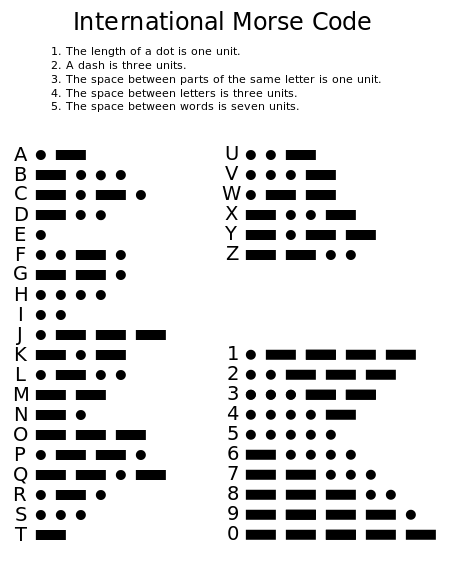 For this lesson sequence, we will use Morse Code to create network signals between our micro:bits. Morse Code was originally developed for the telegraph system. Each letter or number is represented by a specific sequence of dashes and dots.Each dot is made by tapping a button to send an electrical pulse.Each dash is made by holding down the button to send a longer electrical pulse.A longer pause indicates the next letter or number is on the way.TASK→  Using a Morse Code chart, practice writing a short message to another student on paper.Coding the micro:bitsTwo micro:bits will be connected together as shown below. The device on the left will set Pin 1 (transmit port) to high when Button B is pressed. The device on the right will detect this on Pin 0 (receive port). The GND pins are tied together for electrical stability.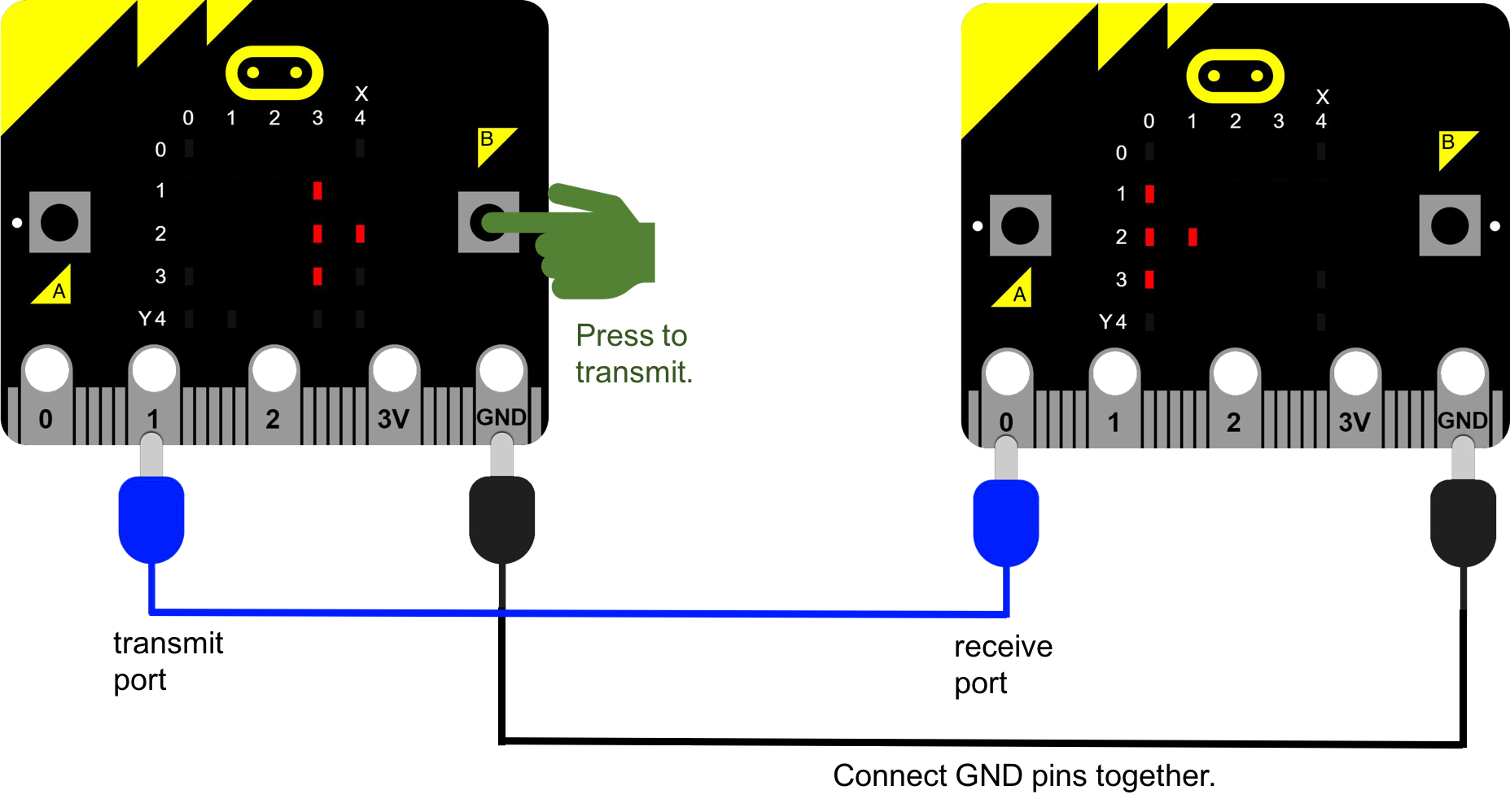 TASK→  Work in groups that allow for two micro:bits together. Save the transmit program to one micro:bit, and the receive program to the other micro:bit.Test the code by connecting the two micro:bits as in the diagram on Page 4.Send the message you prepared on paper earlier, and see if you can correctly decode it. Try sending a new message that the receiver doesn’t know!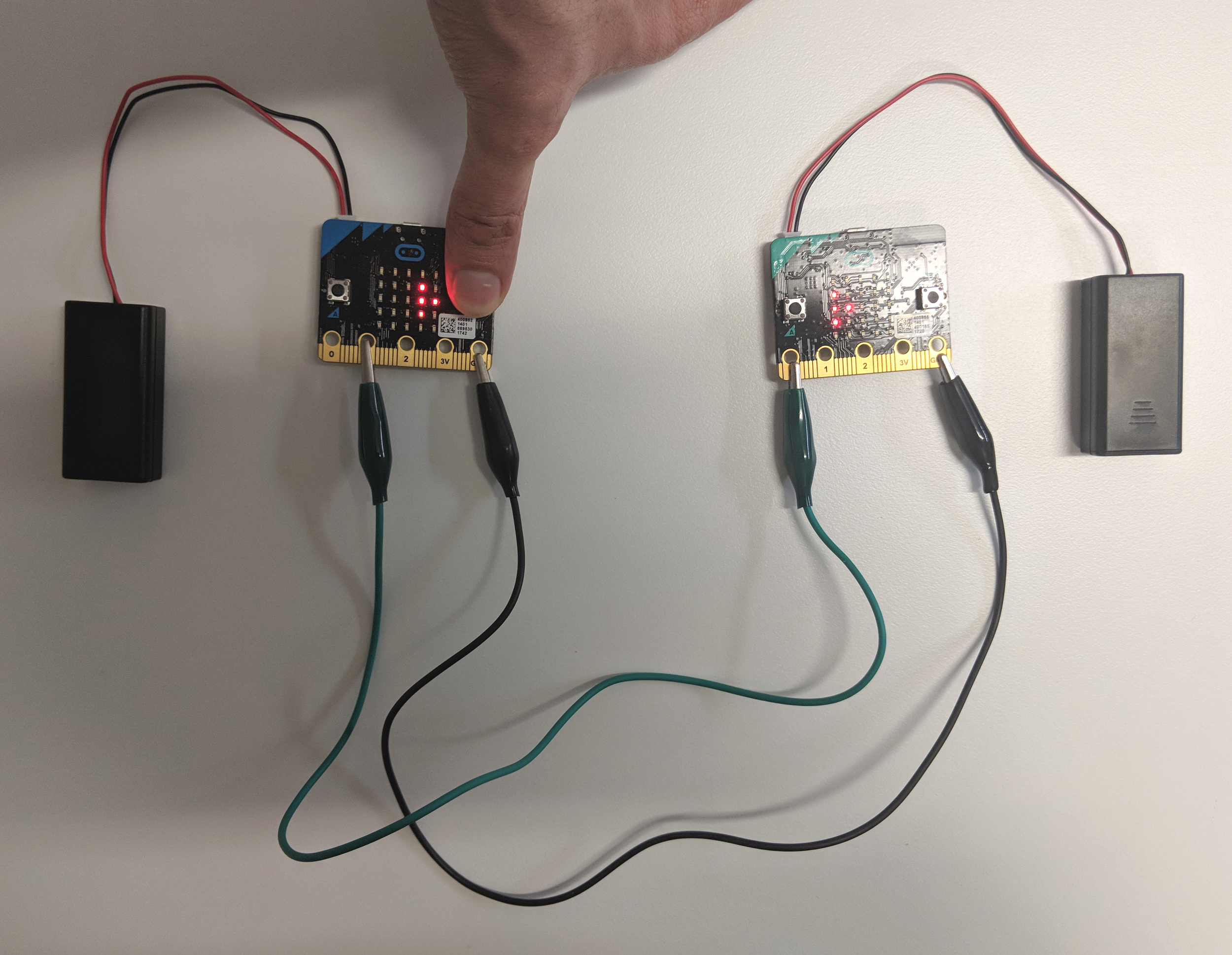 Two-way communicationTo talk back and forth, set up the two micro:bits as shown below.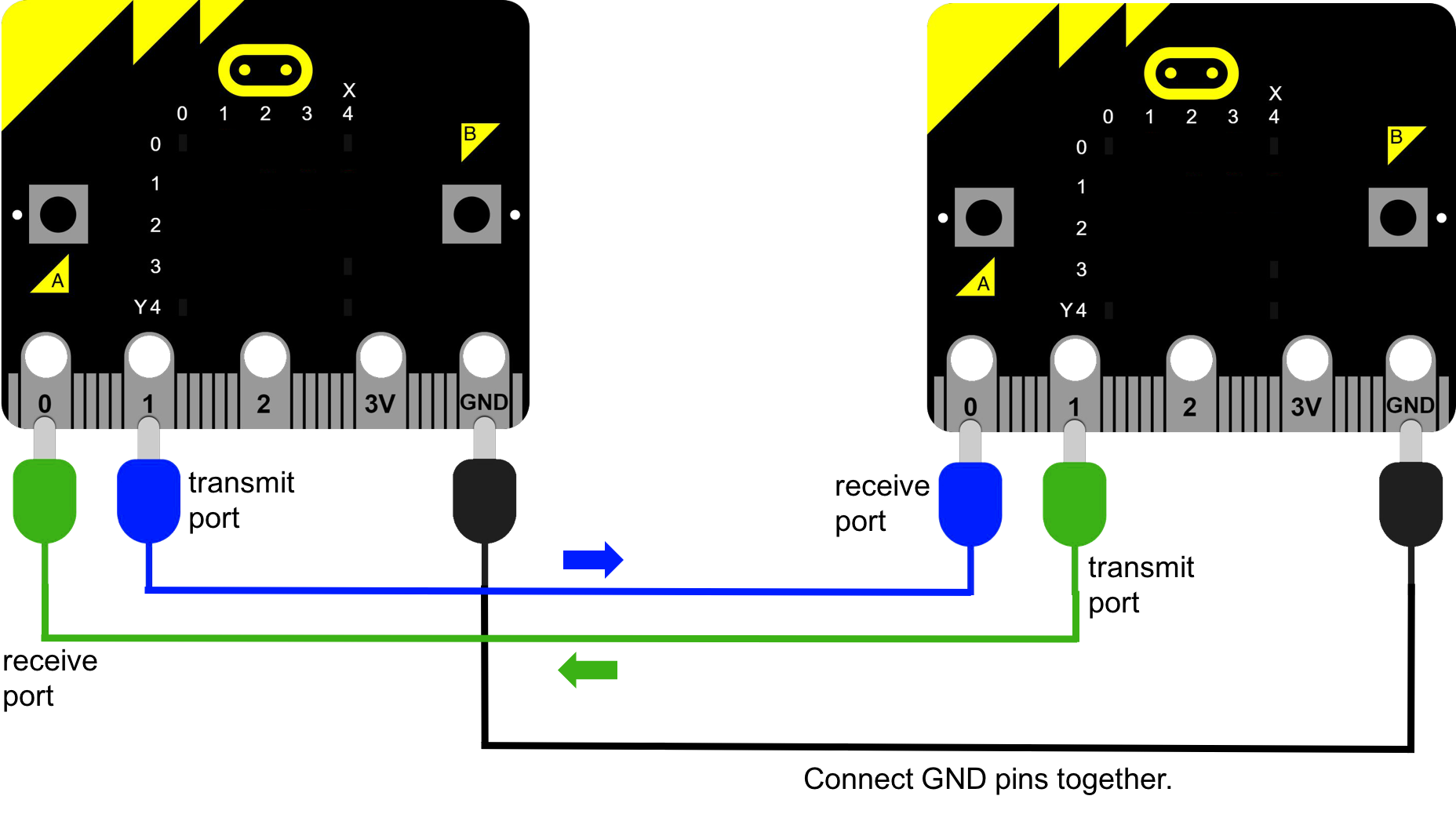 Lesson 2GoalsIntroduce the concept of network protocols.Calculate bitrate.Introduce the concept of a Local Area Network (LAN).Simulate a network hub.Review of previous lessonYou may wish to begin by having students practice once more with the setup from last lesson. If necessary, put the transmit and receive program onto both micro:bits again, then practice sending a simple message in Morse Code.IntroductionNetwork protocolsSetting up a LANNow we will simulate a Local Area Network (LAN) with 4 micro:bits.In this case, the communication is one-directional. The signal from the green micro:bit will be received by all 3 yellow micro:bits.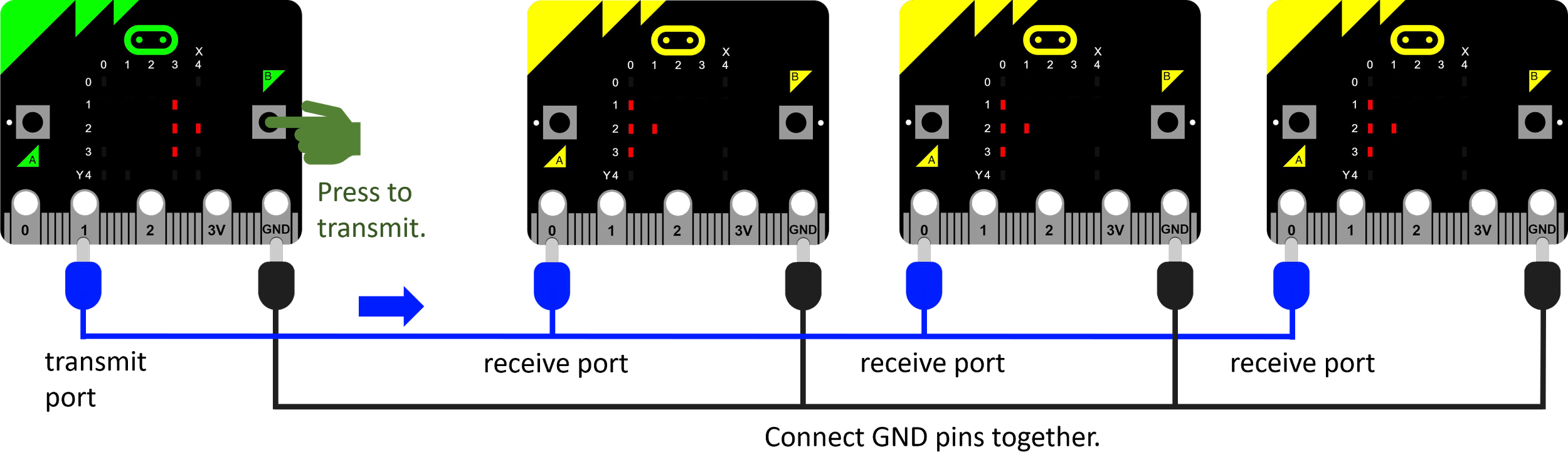 TASK→  	Work in groups that allow for 3 or 4 micro:bits together. Make sure all micro:bits have the transmit and receive program from Lesson 1.Connect the 3 or 4 micro:bits as in the diagram above, and make sure the message from the sender goes to all 3 receivers.CollisionsLet’s try reversing the setup from Page 9. Can the yellow micro:bits all talk to the green one?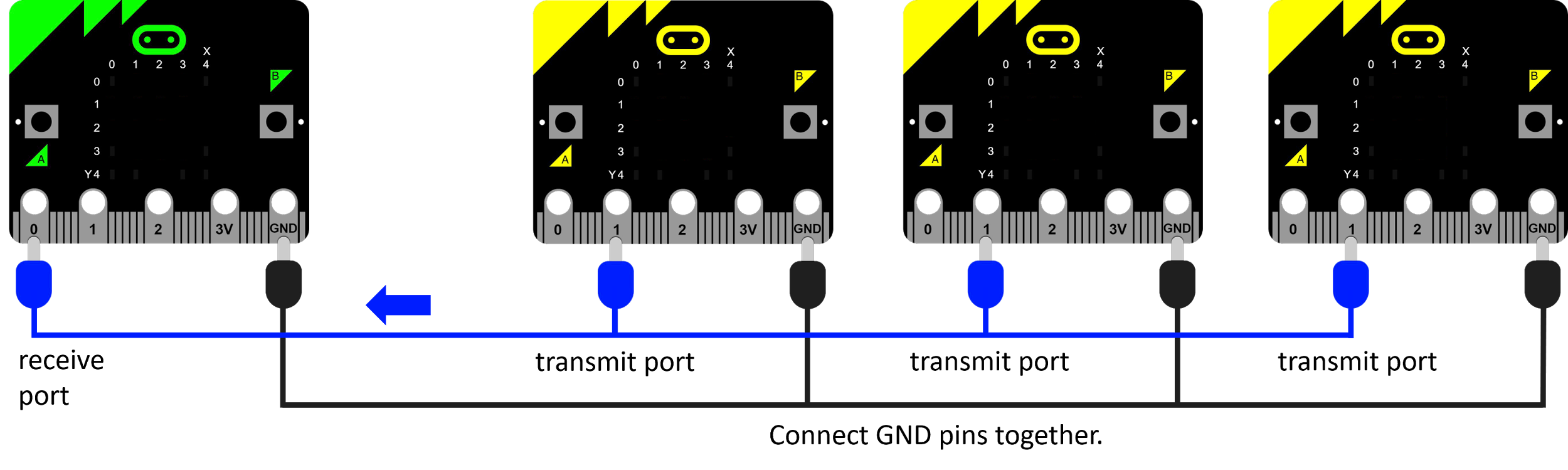 TASK→  	Connect the 3 or 4 micro:bits as in the diagram above. Make sure all micro:bits have the transmit and receive program from Lesson 1.	Now try talking from the yellow micro:bits at the same time. Something is wrong.(NOTE: Our micro:bit simulation only partially demonstrates this problem. The yellow micro:bits that are not talking are holding the voltage low on the wire. This means nothing gets through unless Button B is pressed on all three simultaneously!)A hubOur next simulation will be a network hub. A hub can be thought of as a powered repeater with multiple ports. Every signal going into it passes through to all attached devices.The green micro:bit will send a message to the hub (red micro:bit). The hub will pass the message directly onto the yellow micro:bits by outputting on Pin 1 and Pin 2.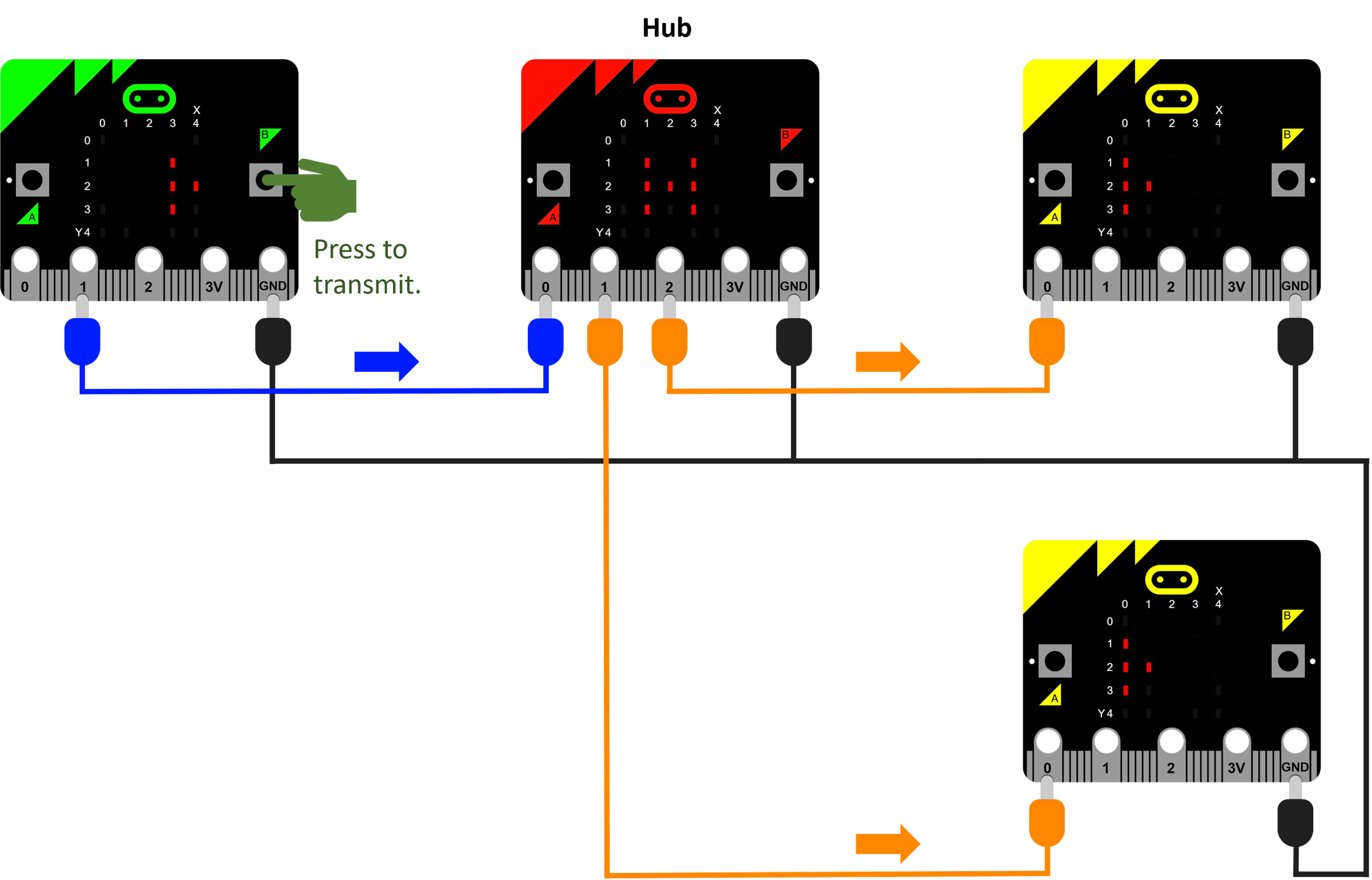 TASK→  	Work in groups that allow for 4 micro:bits together. The hub (red) micro:bit should have the hub program. All other micro:bits have the transmit and receive program from Lesson 1.Connect the 4 micro:bits as in the diagram above, and make sure the message from the sender (green) gets to the receivers (yellow).Lesson 3GoalsIntroduce the concept of packets.Simulate addressing packets.Introduce routers.Simulate packet switching.Review of previous lessonIn the previous lesson, a problem was identified that was common in early LANs: collisions.In this lesson, we’ll see how more intelligent devices are used to solve this problem.IntroductionSetting up an InternetNow we will simulate a tiny Internet with all the micro:bits in the classroom. You could pretend that the devices are in different parts of the world.We’ll connect the micro:bits into an interesting net as in the diagram below. The green micro:bit (address 04) is the source of the message. Load transmit and receive program.Yellow micro:bits are potential destinations. Load transmit and receive program.Red micro:bits indicate hubs. Load hub program.The manual hub in Sydney (address 08) requires a student to select from two incoming signals. Because only Pin 0 is available for receiving signals, the student will need to swap the alligator clips to receive a signal from either Los Angeles or Kuala Lumpur.Don’t forget to tie all GND pins together.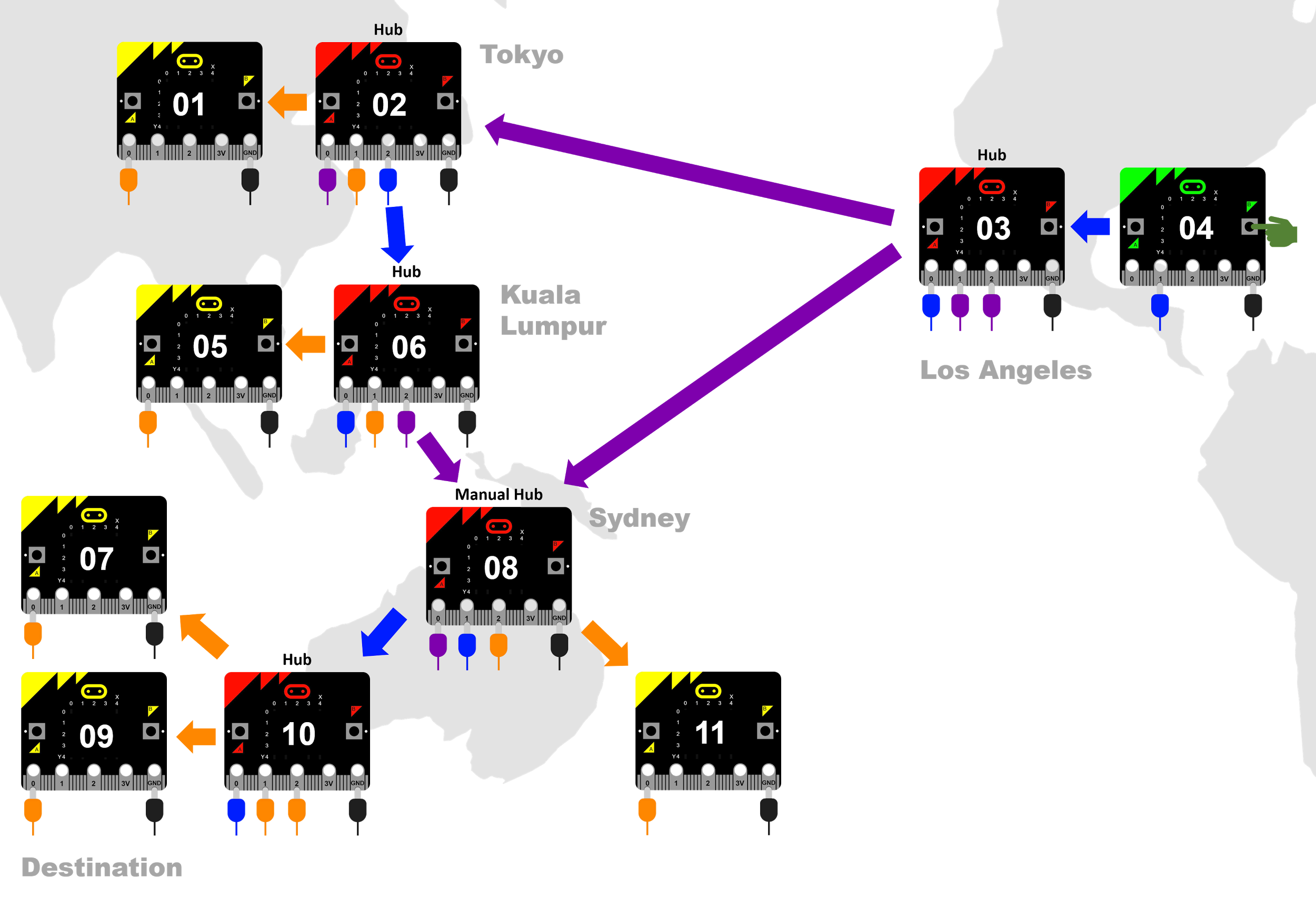 TASK→  	Connect the class micro:bits in a net like the one on Page 14.Also assign a simple numerical address to each micro:bit (eg. 01, 02, 03), perhaps with sticky notes.Write down a short message you will send from the green micro:bit, and break it into packets.Add the address of the destination micro:bit to the front of each packet.Convert your packets to Morse Code, using the table on Page 3.Send each packet separately. The students at each micro:bit should write down and decode all signals they receive.We’ll replace our hubs (red micro:bits) with routers by changing the program.TASK→  	Replace the hub program on the red micro:bits with the router program.	Retry the experiment on Page 14. This time, the students with the routers will need to do the work of sending on each packet that comes in. They can use their own knowledge of our Internet layout to decide which pin to use each time. Try sending packets down different routes, but make sure they all end up at the destination.IP addressesDNS serversA switch (optional)Lesson 4GoalsIntroduce Transport Control Protocol (TCP).Simulate sequencing packets.Simulate packet sniffing.Understand the rationale for encryption.Compare wired, wireless and mobile networks in terms of performance.Review of previous lessonIn the previous lesson, a tiny Internet was set up in the classroom. A message was split into addressed packets, and routers were used to send the packets to the correct destination.In this lesson, we’ll solve a couple more problems and threats to our packets.IntroductionOne more time with the InternetLet’s connect the micro:bits into one more Internet simulation. The Lesson 3 diagram is reproduced below. You might try a different layout.The green micro:bit (address 04) is the source of the message. Load transmit and receive program.Yellow micro:bits are potential destinations. Load transmit and receive program.Red micro:bits are routers. Load router program.The manual router in Sydney (address 08) requires a student to select from two incoming signals. Because only Pin 0 is available for receiving signals, the student will need to swap the alligator clips to receive a signal from Los Angeles or Kuala Lumpur.Don’t forget to tie all GND pins together.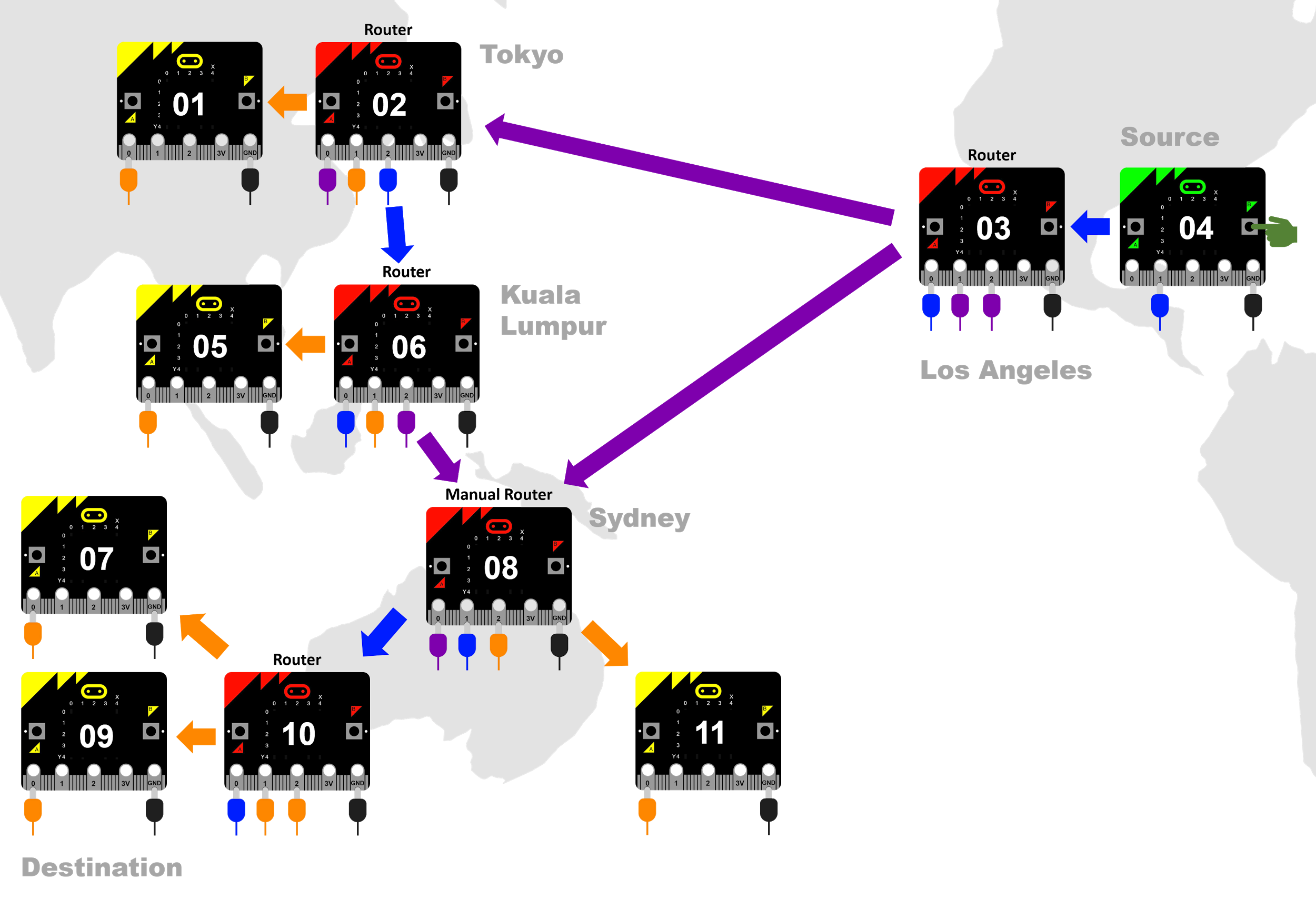 TASK→  	Connect the class micro:bits in a net like the one above.Write down a short message you will send from the green micro:bit, and break it into packets.Add the order sequence number to the front of each packet.Add the address of the destination micro:bit to the front of each packet.Convert your packets to Morse Code, using the table on Page 3.Send each packet separately, with some going via Tokyo and others direct to Sydney.Once the packets reach the destination, decode each packet and strip off their addresses. Then use the order numbers to reassemble the packets.Packet sniffingTASK→  	Try using a spare micro:bit to tap into your network and spy on packets going through.EncryptionTASK→  	Without your “hacker” knowing the key, send a new encrypted message over your network.Wired vs. wireless communicationReview questionsLesson 1What are the four main reasons for networking computers?What was Morse Code originally developed for?Convert the following message into Morse Code:It is not down on any map; true places never are. (Herman Melville)Convert the following message into English:	.  .-..  .  -.-.  -  .-.  ..  -.-.  /  -.-.  ---  --  --  ..-  -.  ..  -.-.  .-  -  ..  ---  -.  /  .--  ..  .-..  .-..  /  -.  .  ...-  .  .-.  /  -...  .  /  .-  /  ...  ..-  -...  ...  -  ..  -  ..-  -  .  /  ..-.  ---  .-.  /  -  ....  .  /  ..-.  .-  -.-.  .  /  ---  ..-.  /  ...  ---  --  .  ---  -.  .  /  .--  ....  ---  /  .--  ..  -  ....  /  -  ....  .  ..  .-.  /  ...  ---  ..-  .-..  /  .  -.  -.-.  ---  ..-  .-.  .-  --.  .  ...  /  .-  -.  ---  -  ....  .  .-.  /  .--.  .  .-.  ...  ---  -.  /  -  ---  /  -...  .  /  -...  .-.  .-  ...-  .  /  .-  -.  -..  /  -  .-.  ..-  .  /  -.-.  ....  .-  .-.  .-..  .  ...  /  -..  ..  -.-.  -.-  .  -.  ...Lesson 2Digital devices both store and send data in b__________, which is a system of 1s and 0s called b______. Eight b______ together make one b______.What is the name for an established set of rules allowing networked devices to talk together?True or false: A measure of the speed or bandwidth of a connection, bitrate is measured in Bytes per second (Bps)?What does LAN stand for?What is the name for a computer that provides file storage for multiple users to share?Explain the problem of signal collisions in networks.Explain how the problem of collisions was addressed within by CSMA/CD.Which network protocol is CSMA/CD a part of?List one advantage and one disadvantage of hubs in networks.Lesson 3What is the name of the protocol responsible for addressing data packets so that they arrive at their destination across the world?How do routers solve the problem of signal collisions where hubs do not?How do routers know which route to send packets to reach their destination?How are real IP addresses different from the simple numbers used in our simulation?What translates names like google.com into actual IP addresses?Lesson 4List two benefits of Transport Control Protocol (TCP).What is packet sniffing?Encryption is one of three ways discussed for securing data on a network. What are the other two?Why isn’t optical fibre subject to electrical interference?Why don’t mobile phones only use Wi-Fi for data?The packets below have arrived at your device, which has address 06 in our simulation.First, decode the packets from Morse Code.Then, use the sequence numbers to put the message in the correct order.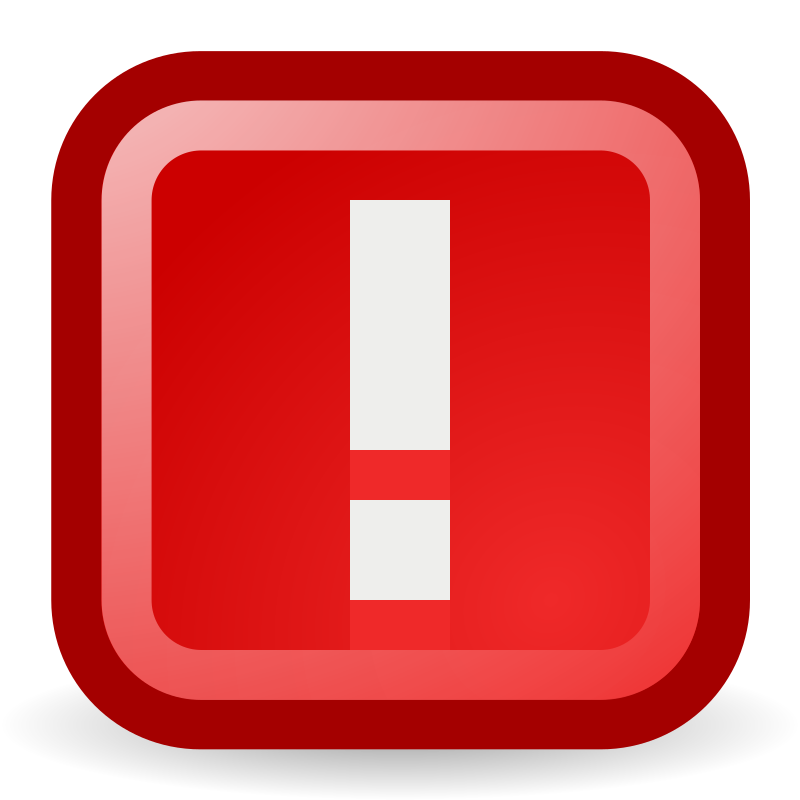 Look out for safety precautions like this. 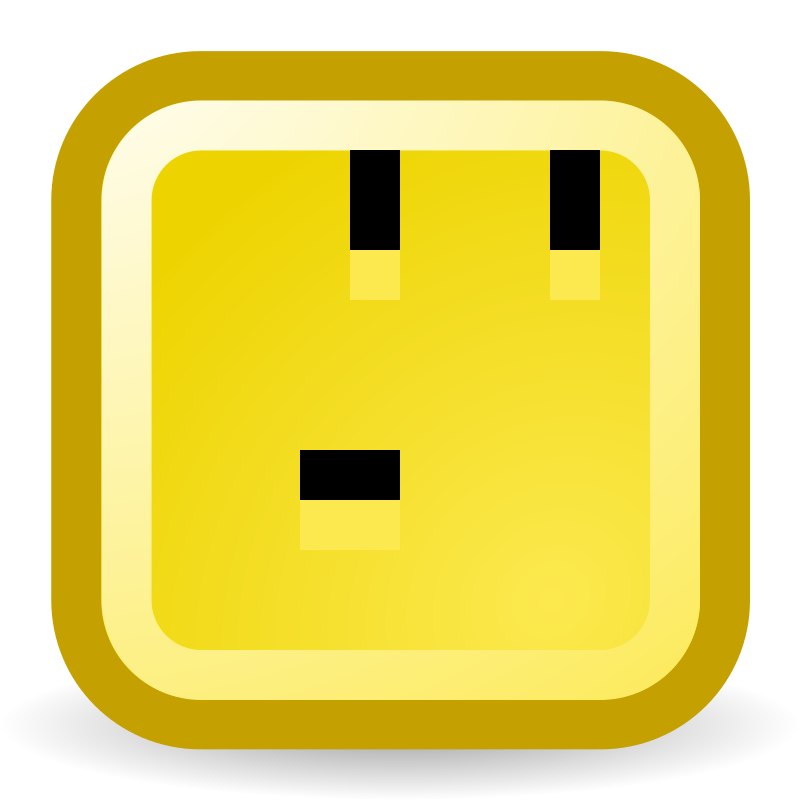 This indicates an enquiry opportunity for students to discuss and figure out a solution.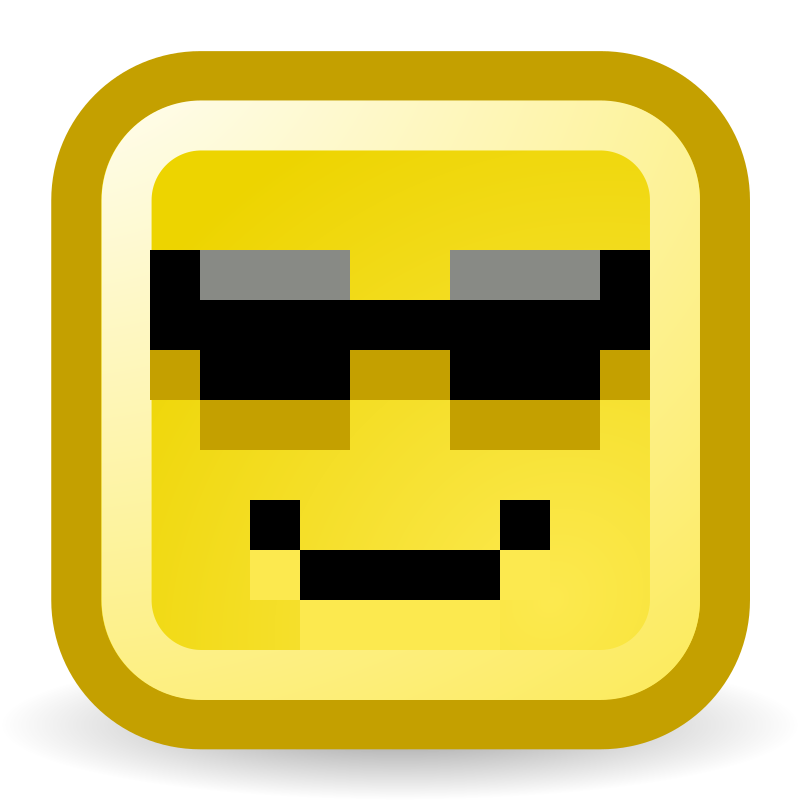 This gives key knowledge and points to further resources.1A class set (minimum 8) of BBC micro:bit devices is recommended for this sequence. Year 7-8 students may be familiar with this device from Primary Years. It might be used for other strands of the Digital Technologies curriculum in Years 7-8.Potential alternatives:CodeBug (a similar device to the micro:bit)Arduino EsploraArduino Uno with ThinkerShield or other easy attachment for buttons, pins and LEDs (avoid breadboarding)another codeable device withat least one pin for digital reading safe voltage,at least two pins for digital writing safe voltage,at least one pushbutton,at least two LEDs, or an RGB LED.1A class set (minimum 8) of BBC micro:bit devices is recommended for this sequence. Year 7-8 students may be familiar with this device from Primary Years. It might be used for other strands of the Digital Technologies curriculum in Years 7-8.Potential alternatives:CodeBug (a similar device to the micro:bit)Arduino EsploraArduino Uno with ThinkerShield or other easy attachment for buttons, pins and LEDs (avoid breadboarding)another codeable device withat least one pin for digital reading safe voltage,at least two pins for digital writing safe voltage,at least one pushbutton,at least two LEDs, or an RGB LED.2Battery power for the devices. For practical reasons, this activity will be difficult to run with devices still attached to computers or laptops when testing. The BBC micro:bit Go kit comes with a battery pack for two AAA batteries to be attached.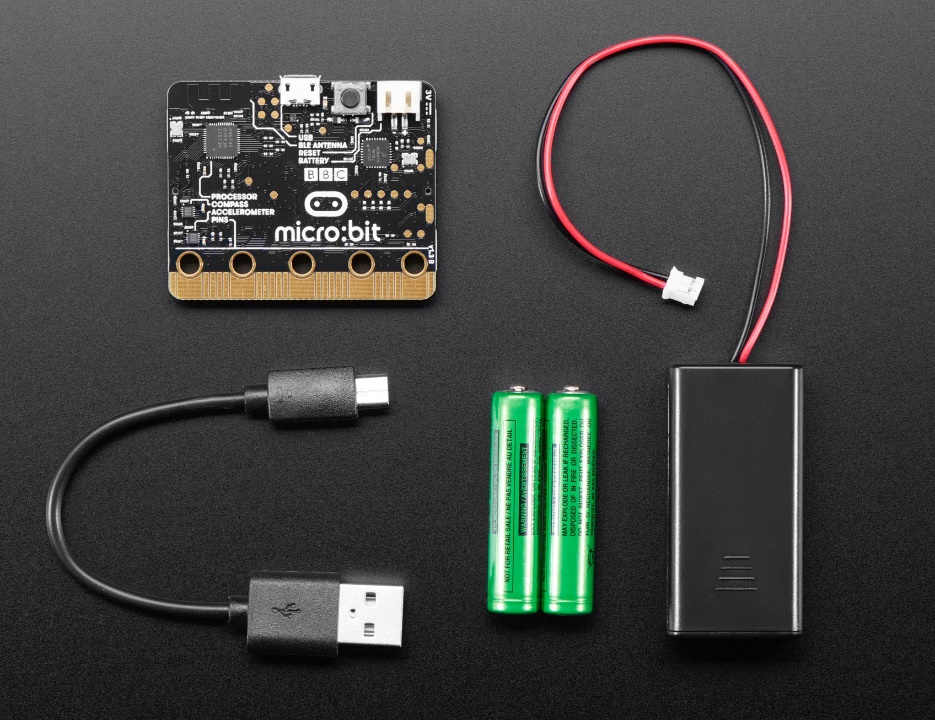 3Test leads with alligator clips. At least three leads per device is recommended.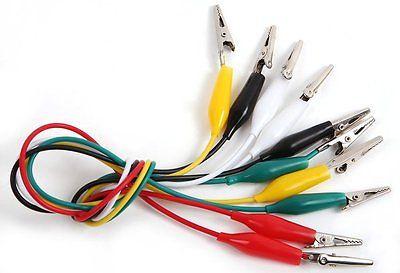 4Computers or laptops to write code and transfer programs onto devices. Note: micro:bit can also be coded from a mobile device or tablet.In the 1980s and early 1990s, most home computers were alone. They had no connection to other computers or devices, except peripherals like printers.Why do we network computers now?communicating (eg. messaging, emailing)sharing files / datasharing hardware (eg. common printers/copiers)sharing and accessing software (eg. Google Docs and other cloud services)Coding the micro:bits is an opportunity to address the Creating Digital Solutions strand (Victorian Curriculum) or the Processes and Production Skills strand (Australian curriculum).To save time, code can be copied from this lesson sequence.What does our transmit program need to do?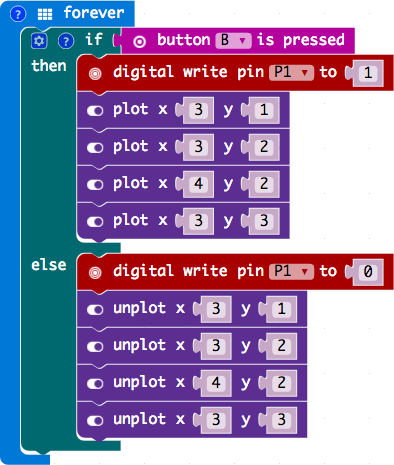 REPEAT FOREVER...IF button B is being pressed...Digital write 1 (high) on Pin 1.Draw the transmit arrow.ELSEDigital write 0 (low) on Pin 1.Clear the transmit arrow.END IFEND REPEATWhat does our receive program need to do?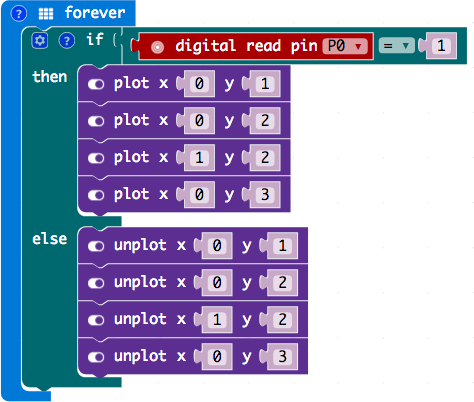 REPEAT FOREVER...IF Digital Read on Pin 0 is 1 (high)...Draw the receive arrow.ELSEClear the receive arrow.END IFEND REPEATAlways read product safety warnings before using classroom electronics hardware.Never connect a 3V (power) pin directly to a GND pin. Can we combine the two programs so that a micro:bit can transmit and receive?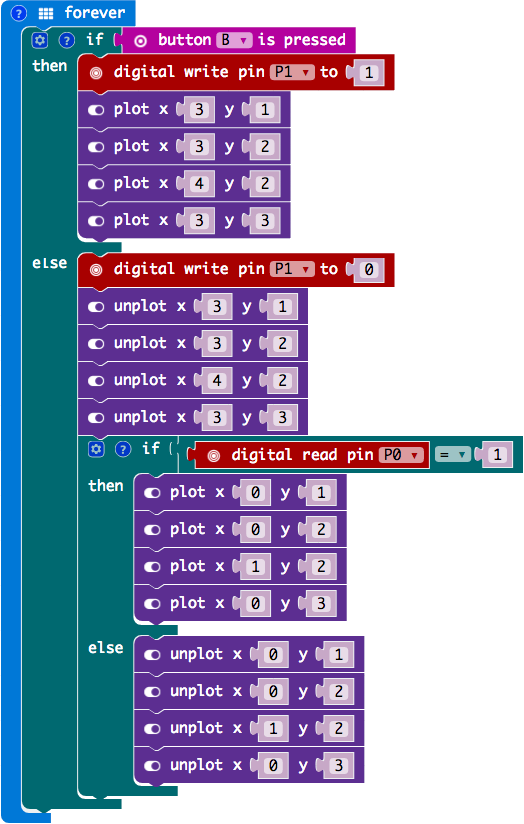 Let’s say that transmitting takes priority over receiving.REPEAT FOREVER...IF button B is being pressed...Do the usual transmit code.ELSEDo the usual clear transmit code.Do the receive code here.END IFEND REPEATWhat do computers use for network signals, instead of Morse Code?It is the same system they use for storing letters and numbers: binary.Binary is covered in the Data and Information strand (Victorian Curriculum) or the Knowledge and Understanding strand (Australian Curriculum). Data is stored in bits - 1s or 0s.To send a binary message, the 1s and 0s are pushed out as high or low voltages.A small whole number might be transmitted as a single byte of 8 bits:eg. decimal number 57 = binary 00111001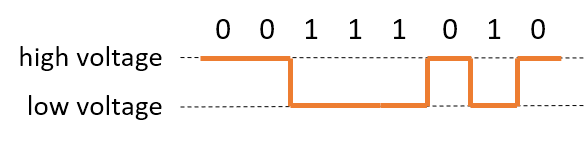 A letter or other character might be encoded using a system like ASCII:eg. letter ‘g’ = ASCII code 01100111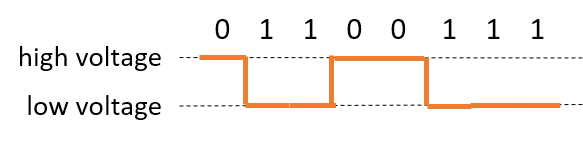 What would be the challenges for humans trying to send messages to each other with binary?Too many codes to remember.Not natural to convert binary in our heads (we use decimal for a reason!).How fast should the signal go? What if the transmitter and receiver are thinking at different speeds?In our simulation, both transmitter and receiver already know they are using the same system - Morse Code.When computers and devices talk, they must also establish a common way of talking. This is called a network protocol.What usually happens at the beginning of a phone call?Caller dials number.Caller hears a tone and waits for receiver to pick up.Receiver hears the phone ring and picks up.Receiver speaks: “Hi, this is Betty.”Caller speaks: “Hi Betty, it’s Ernie here.”Receiver speaks: “Hi Ernie!”Sometimes there may be even more smalltalk before the real conversation begins, the reason for the call.Why do humans do this?To set up a back-and-forth dialogue. Imagine if the caller just started asking for something as soon as the receiver picked up!To establish that the right person picked up.To agree on the manner of the conversation, eg. how much formality, how fast.This is a protocol. Networked devices must also establish how they will communicate, by sending and receiving special signals at the beginning.How do we measure how “fast” a network connection is? The bitrate is the number of bits arriving per second (bps), not bytes per second.1 000 bps = 1 kbps (kilobits per second)1 000 000 bps = 1 Mbps (Megabits per second)What is the speed of your Internet connection at home?Typical NBN download speeds range from 12 Mbps to 100 Mbps.At 20 Mbps, how long would it take to receive a 2 GB movie file?First let’s convert the file size into bits:A 2 GB movie is about 2 billion bytes.2 000 000 000 × 8 = 16 000 000 000 bits.Let’s convert the bitrate 20 Mbps into bps:20 × 1 000 000 = 20 000 000 bps. Time to download == 800 seconds (about 13 minutes).A Local Area Network (LAN) is the name given to a network of computers in the same geographical location. Connections may be wired or wireless.Can you think of some examples of a LAN?A home network is a LAN, connecting:computers, laptops, tablets and phones,smart TVs, game consoles,a modem or NBN box for access to the Internet.A school campus has a LAN, connecting:computer lab PCs,student or teacher laptops,copiers and printers,file servers, which store files and data that may be used by multiple people.A factory or office building usually has a LAN.Our LAN works fine when one person is talking.What do you think will happen if two people try to talk at once?The voltage on the wire will be forced up and down by whoever is talking.Messages will be garbled.When two signals try to use the same medium at the same time, it is called a collision.How do you avoid collisions when you are talking in a group?Wait for someone else to finish before talking.Raise hand to talk.Have a “talking stick” that is passed around. Only the person with the stick can talk.The problem of collisions was addressed as part of the Ethernet protocol, a popular network protocol used around the world.The method is called CSMA/CD (Carrier-Sense Multiple Access with Collision Detection).First, devices could sense when other signals were present.If, by chance, two devices began talking at the same time, each would wait a random backoff time before talking again. (This could be microseconds! That’s how fast computers can talk to each other.)Because the two devices each waited a different amount of time, there was a good chance that the collision would be avoided the next time.However, the more devices sharing the same connection, the more chance of collisions, which means more attempts. It was possible to have gridlock!(The metaphor of the “talking stick” was used in a competing protocol called Token Ring.)What does our hub program need to do?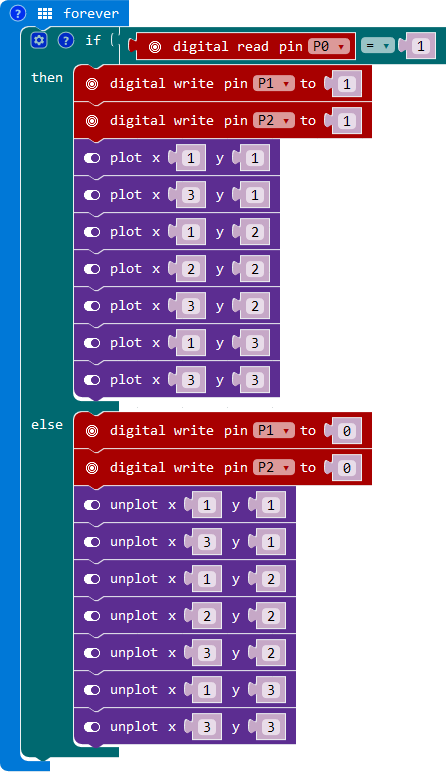 The hub will operate completely automatically, without any pushbuttons needed.REPEAT FOREVER...IF Digital Read on Pin 0 is 1 (high)...Digital write 1 (high) on Pin 1.Digital write 1 (high) on Pin 2.Draw a ‘H’ symbol.ELSEDigital write 0 (low) on Pin 1.Digital write 0 (low) on Pin 2.Clear the ‘H’.END IFEND REPEATHubs were often used in the early days of networks to allow more devices to connect.Today they are still used occasionally, eg. to quickly add more network ports in a room.Suppose you are building a house. Your supplier needs to send lots of bricks, wood and other materials, but there isn’t room for it all in one truck.What does your supplier do?Split the materials onto different trucks, and send them one after the other.How does your supplier ensure that all the trucks get to your building site?Each truck is given the address of your building site.In a modern network, messages are split into small parts called packets.Packets are part of a protocol called Internet Protocol (IP). This protocol enables the Internet, by assigning addresses to packets, so they can be delivered to devices around the world.Each packet includes the data to be sent, but it also includes an IP address. This address specifies a device to go to, even on the other side of the world.Jumper leads between desks may become a trip hazard.If possible, arrange desks together in the centre of the room, or in a U shape. eg.NEVERGIVEUPeg.09NEVER09GIVE09UPeg.----- ----. -. . ...- . .-.----- ----. --. .. ...- .----- ----. ..- .--.In this simulation, everyone would have received all the packets!What’s the problem with everyone receiving the packets?Security - What if the packets contain sensitive information?Collisions - Too much unnecessary network traffic.Clearly we need something smarter than hubs for our Internet to succeed.Enter routers. Routers have many advantages over hubs:What does our router program need to do?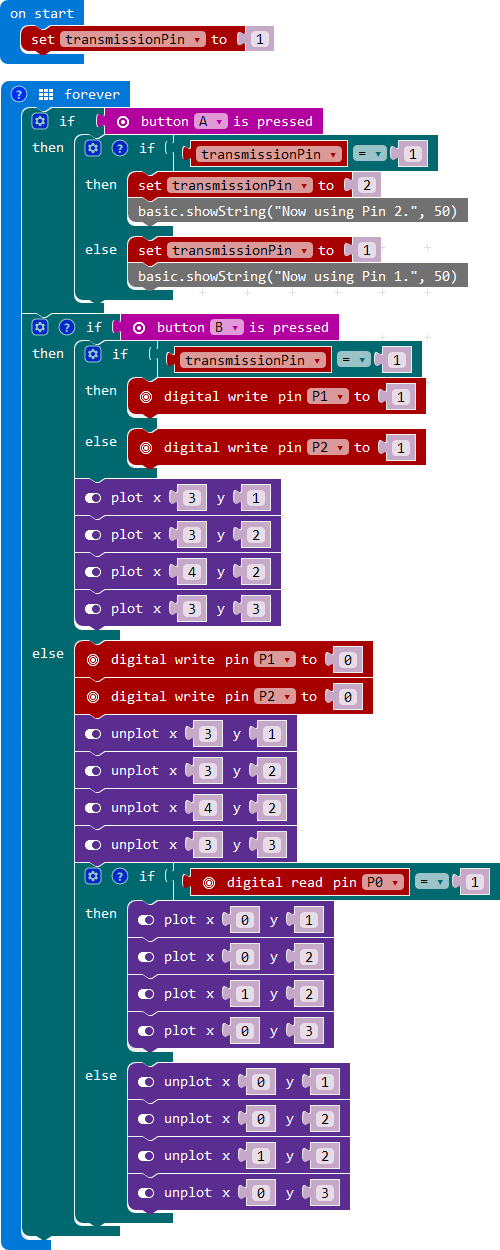 Our router program will not automatically transmit an incoming message like the hub. Instead, the student with this micro:bit will need to:Note down the incoming packet, including the destination.Decide whether to transmit on Pin 1 or Pin 2.Press Button A to toggle which pin to use.Use Button B to transmit the Morse Code.Our program will need a variable to remember whether to transmit on Pin 1 or Pin 2. We’ll set it to Pin 1 at the start.transmissionPin ← 1REPEAT FOREVER...IF button A is being pressed...Swap value of transmissionPin.Display a confirmation.END IFIF button B is being pressed...Transmit on transmissionPin.ELSEDo usual clear transmit code.Do the receive code here.END IFEND REPEATYou can follow a real packet passing through routers on the Internet by using the traceroute command.Try using the command to trace the route to an address that is definitely hosted overseas, such as www.thescotsman.co.uk. You may see routers in Sydney, California, New York and Britain.Note: the traceroute command sometimes fails, and may be blocked by settings at your school.Our micro:bit addresses are simple, but real IP addresses are made up of four numbers, each between 0 and 255.eg. 172.16.254.1How many unique addresses can be made from those four numbers?256 × 256 × 256 × 256 = 4 294 967 296 (about 4 billion). Several million of those are reserved for special purposes.How many networked devices do you think there are in the world today? Don’t forget, they could be computers, TVs, fridges, phones, tablets, etc.Cisco estimates 50 billion by 2020.How is it possible that there are more unique devices than IP addresses?Routers are able to assign any IP addresses within a LAN, and remember them when packets come in from outside. All addresses within a LAN must still be unique to each other.Also, a new version of IP address (IPv6) contains many more digits, allowing for 3.4×1038 unique addresses.We can type names like www.google.com to get to a device, rather than an actual IP address. This is thanks to Domain Name Servers (DNS). Domain Name Servers keep registered domain names (like google.com) and match them to IP addresses.When you type in www.google.com, your web browser queries a DNS and finds the actual IP address.Hang on, so what’s a switch? To save complicating things, we’ve brushed over switches.Switches are used extensively in large LANs like office buildings and schools, because they can have many more ports more cheaply than a router. At home, a single router is usually enough.A switch is smarter than a hub, but not as smart as a router. Switches are able to see the Media Access Control (MAC) addresses of devices. They can learn to send packets to specific devices within a LAN, but they cannot communicate to other networks. That requires a router.Last lesson, we began with a question about sending building materials to a construction site.The supplier splits the materials onto different trucks. She gives the address of the construction site to each truck, but the trucks may all take different routes to the address.Why might the trucks take different routes?A road might become closed.There might be heavy traffic on one route.What problem might this cause at the construction site?Materials may arrive in the wrong order for construction.The same problem can occur with our packets. Routers may send them down very different routes to the destination. Unlike building a house, the receiver usually won’t know in which order to reassemble the packets of a message.What could be the solution?When you first split the message into packets, number each packet in order.Numbering the packets for order is the job of another protocol called Transport Control Protocol (TCP). TCP does its work of numbering the packets before IP adds the destination address to each one. TCP also adds bits to help determine if a packet became corrupted on its way. If so, a resend can be requested.TCP and IP work so closely together that they are often referred to as TCP/IP.eg.NEVERGIVEUPeg.01NEVER02GIVE03UPeg.0901NEVER0902GIVE0903UPeg.----- ----. -. . ...- . .-.----- ----. --. .. ...- .----- ----. ..- .--.Suppose a hacker wanted to spy on the packets that arrive at the destination. How could they do that in our micro:bit network?Tap into the signal by clipping onto Pin 0 on the destination, or even onto one of the routers along the way.Spying on packets is called packet sniffing. It’s not only used by hackers, but also by network analysts trying to improve network performance.This form of tapping a network requires physical access to the hardware, but there are a number of more sophisticated ways to sniff packets, even in wireless networks.How can a packet sniffer be thwarted? How can information be kept secure?Physical security (locks, security codes, surveillance).Software security. Many routers come with firewall software which can prevent common hacking techniques.Encryption.Encryption is a focus in the Year 9-10 Digital Technologies curriculum. Here, we will do a simple example only.Is Morse Code already a form of encryption?Not really. Although it is a form of encoding letters and numbers like ASCII, everyone already knows the key - how to decode it.How could we encrypt the letters in our message?Move all letters up by 1. (A becomes B, B becomes C, etc.)Use a more complex algorithm based on the positions of the letters in the alphabet.Encryption by simply moving letters is very weak. Why?Humans can often see the pattern quite quickly. Computers can discover the pattern even quicker.A trick is to look for small words, like “a” or “the”. The famous Enigma machine from WWII was easier to crack because Nazi correspondents often included the same information or phrases, eg. “Heil Hitler”.Networks now use much more sophisticated encryption algorithms. You can try one out at encypher.it.Our micro:bit network simulation has been very simple compared to real digital networks.To finish this course, let’s compare some real technologies used for wired and wireless communication.Some questions to research:What is the maximum bitrate you can expect from twisted pair? (Note: there are different versions.)What is the common name for the connectors on ends of twisted-pair cables?What advantage does optical fibre have over twisted pair?What is the Australian connection with Wi-Fi’s invention?What is the maximum range and bitrate of Wi-Fi (Note: there are different versions.)-----  -....  -----  ..---  .--.  .-  -.  -..  .------  -....  -----  .----  -  ....  .-----  -....  -----  ....-  …  ....  ---  ---  -  ...-----  -....  -----  ...--  .  .-  -  ...-----  -....  -----  -....  .-..  .  .-  ...-  .  ...-----  -....  -----  .....  .-  -.  -..